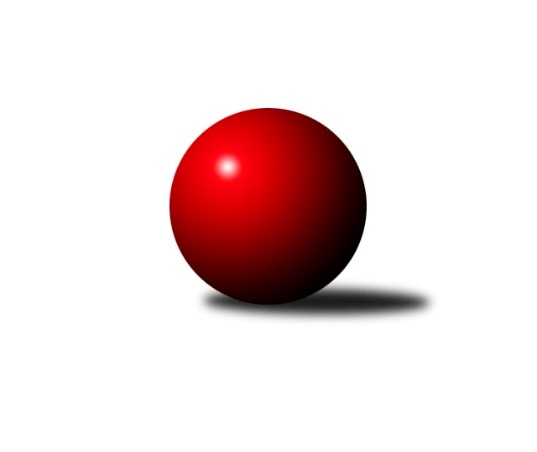 Č.11Ročník 2022/2023	10.5.2024 Meziokresní přebor - Nový Jičín, Přerov, Vsetín 2022/2023Statistika 11. kolaTabulka družstev:		družstvo	záp	výh	rem	proh	skore	sety	průměr	body	plné	dorážka	chyby	1.	KK Lipník nad Bečvou ˝C˝	11	9	0	2	46.0 : 20.0 	(53.5 : 34.5)	1580	18	1120	460	35.8	2.	TJ Zubří ˝B˝	11	7	0	4	36.0 : 30.0 	(43.5 : 44.5)	1559	14	1092	466	43	3.	TJ Nový Jičín ˝C˝	11	7	0	4	34.0 : 32.0 	(39.5 : 48.5)	1483	14	1052	430	42.9	4.	TJ Spartak Bílovec ˝B˝	11	6	0	5	35.5 : 30.5 	(51.5 : 36.5)	1537	12	1091	445	40.1	5.	TJ Zubří ˝C˝	11	5	0	6	33.5 : 32.5 	(43.5 : 44.5)	1492	10	1069	423	48.6	6.	TJ Kelč ˝B˝	11	5	0	6	32.5 : 33.5 	(46.0 : 42.0)	1542	10	1097	445	41.2	7.	TJ Nový Jičín ˝B˝	11	2	1	8	23.5 : 42.5 	(42.0 : 46.0)	1479	5	1064	415	44.5	8.	TJ Nový Jičín ˝F˝	11	2	1	8	23.0 : 43.0 	(32.5 : 55.5)	1484	5	1068	416	46.1Tabulka doma:		družstvo	záp	výh	rem	proh	skore	sety	průměr	body	maximum	minimum	1.	KK Lipník nad Bečvou ˝C˝	5	5	0	0	24.0 : 6.0 	(25.5 : 14.5)	1601	10	1692	1511	2.	TJ Spartak Bílovec ˝B˝	6	5	0	1	27.0 : 9.0 	(35.5 : 12.5)	1585	10	1636	1535	3.	TJ Nový Jičín ˝C˝	6	5	0	1	24.0 : 12.0 	(27.0 : 21.0)	1549	10	1589	1487	4.	TJ Kelč ˝B˝	6	4	0	2	23.5 : 12.5 	(30.0 : 18.0)	1579	8	1615	1536	5.	TJ Zubří ˝B˝	6	4	0	2	22.0 : 14.0 	(26.5 : 21.5)	1574	8	1621	1499	6.	TJ Zubří ˝C˝	5	3	0	2	18.0 : 12.0 	(22.0 : 18.0)	1521	6	1612	1466	7.	TJ Nový Jičín ˝F˝	5	2	1	2	17.0 : 13.0 	(20.0 : 20.0)	1522	5	1588	1464	8.	TJ Nový Jičín ˝B˝	5	2	0	3	13.5 : 16.5 	(20.0 : 20.0)	1520	4	1571	1461Tabulka venku:		družstvo	záp	výh	rem	proh	skore	sety	průměr	body	maximum	minimum	1.	KK Lipník nad Bečvou ˝C˝	6	4	0	2	22.0 : 14.0 	(28.0 : 20.0)	1574	8	1626	1471	2.	TJ Zubří ˝B˝	5	3	0	2	14.0 : 16.0 	(17.0 : 23.0)	1549	6	1633	1489	3.	TJ Nový Jičín ˝C˝	5	2	0	3	10.0 : 20.0 	(12.5 : 27.5)	1485	4	1605	1419	4.	TJ Zubří ˝C˝	6	2	0	4	15.5 : 20.5 	(21.5 : 26.5)	1508	4	1600	1439	5.	TJ Kelč ˝B˝	5	1	0	4	9.0 : 21.0 	(16.0 : 24.0)	1529	2	1573	1456	6.	TJ Spartak Bílovec ˝B˝	5	1	0	4	8.5 : 21.5 	(16.0 : 24.0)	1520	2	1565	1476	7.	TJ Nový Jičín ˝B˝	6	0	1	5	10.0 : 26.0 	(22.0 : 26.0)	1471	1	1543	1378	8.	TJ Nový Jičín ˝F˝	6	0	0	6	6.0 : 30.0 	(12.5 : 35.5)	1473	0	1549	1421Tabulka podzimní části:		družstvo	záp	výh	rem	proh	skore	sety	průměr	body	doma	venku	1.	TJ Zubří ˝B˝	7	6	0	1	29.0 : 13.0 	(32.0 : 24.0)	1560	12 	4 	0 	0 	2 	0 	1	2.	KK Lipník nad Bečvou ˝C˝	7	5	0	2	26.0 : 16.0 	(30.5 : 25.5)	1560	10 	4 	0 	0 	1 	0 	2	3.	TJ Nový Jičín ˝C˝	7	5	0	2	23.0 : 19.0 	(24.5 : 31.5)	1486	10 	3 	0 	1 	2 	0 	1	4.	TJ Kelč ˝B˝	7	4	0	3	22.5 : 19.5 	(32.0 : 24.0)	1549	8 	3 	0 	0 	1 	0 	3	5.	TJ Spartak Bílovec ˝B˝	7	3	0	4	18.5 : 23.5 	(31.0 : 25.0)	1554	6 	2 	0 	1 	1 	0 	3	6.	TJ Nový Jičín ˝B˝	7	2	0	5	18.0 : 24.0 	(29.0 : 27.0)	1481	4 	2 	0 	1 	0 	0 	4	7.	TJ Nový Jičín ˝F˝	7	2	0	5	18.0 : 24.0 	(25.0 : 31.0)	1503	4 	2 	0 	2 	0 	0 	3	8.	TJ Zubří ˝C˝	7	1	0	6	13.0 : 29.0 	(20.0 : 36.0)	1476	2 	1 	0 	2 	0 	0 	4Tabulka jarní části:		družstvo	záp	výh	rem	proh	skore	sety	průměr	body	doma	venku	1.	TJ Zubří ˝C˝	4	4	0	0	20.5 : 3.5 	(23.5 : 8.5)	1576	8 	2 	0 	0 	2 	0 	0 	2.	KK Lipník nad Bečvou ˝C˝	4	4	0	0	20.0 : 4.0 	(23.0 : 9.0)	1623	8 	1 	0 	0 	3 	0 	0 	3.	TJ Spartak Bílovec ˝B˝	4	3	0	1	17.0 : 7.0 	(20.5 : 11.5)	1535	6 	3 	0 	0 	0 	0 	1 	4.	TJ Nový Jičín ˝C˝	4	2	0	2	11.0 : 13.0 	(15.0 : 17.0)	1503	4 	2 	0 	0 	0 	0 	2 	5.	TJ Kelč ˝B˝	4	1	0	3	10.0 : 14.0 	(14.0 : 18.0)	1519	2 	1 	0 	2 	0 	0 	1 	6.	TJ Zubří ˝B˝	4	1	0	3	7.0 : 17.0 	(11.5 : 20.5)	1555	2 	0 	0 	2 	1 	0 	1 	7.	TJ Nový Jičín ˝B˝	4	0	1	3	5.5 : 18.5 	(13.0 : 19.0)	1491	1 	0 	0 	2 	0 	1 	1 	8.	TJ Nový Jičín ˝F˝	4	0	1	3	5.0 : 19.0 	(7.5 : 24.5)	1459	1 	0 	1 	0 	0 	0 	3 Zisk bodů pro družstvo:		jméno hráče	družstvo	body	zápasy	v %	dílčí body	sety	v %	1.	Ladislav Mandák 	KK Lipník nad Bečvou ˝C˝ 	11	/	11	(100%)	18	/	22	(82%)	2.	Jan Špalek 	KK Lipník nad Bečvou ˝C˝ 	8	/	10	(80%)	13.5	/	20	(68%)	3.	Vladimír Štacha 	TJ Spartak Bílovec ˝B˝ 	8	/	11	(73%)	16	/	22	(73%)	4.	Vladimír Adámek 	TJ Zubří ˝B˝ 	7	/	11	(64%)	11	/	22	(50%)	5.	Martin D´Agnolo 	TJ Nový Jičín ˝B˝ 	6	/	10	(60%)	13	/	20	(65%)	6.	Patrik Zepřálka 	TJ Zubří ˝C˝ 	6	/	11	(55%)	11	/	22	(50%)	7.	Přemysl Horák 	TJ Spartak Bílovec ˝B˝ 	5.5	/	11	(50%)	16	/	22	(73%)	8.	Antonín Pitrun 	TJ Kelč ˝B˝ 	5	/	7	(71%)	9	/	14	(64%)	9.	Václav Zeman 	TJ Zubří ˝C˝ 	5	/	8	(63%)	10	/	16	(63%)	10.	Jan Schwarzer 	TJ Nový Jičín ˝C˝ 	5	/	10	(50%)	13	/	20	(65%)	11.	Vojtěch Onderka 	KK Lipník nad Bečvou ˝C˝ 	5	/	10	(50%)	12	/	20	(60%)	12.	Petr Pavlíček 	TJ Zubří ˝B˝ 	5	/	10	(50%)	10	/	20	(50%)	13.	Vojtěch Gabriel 	TJ Nový Jičín ˝C˝ 	5	/	10	(50%)	8.5	/	20	(43%)	14.	Milan Kučera 	TJ Nový Jičín ˝F˝ 	5	/	10	(50%)	7	/	20	(35%)	15.	Josef Zbranek 	TJ Zubří ˝C˝ 	4.5	/	5	(90%)	7	/	10	(70%)	16.	Martin Ondrůšek 	TJ Nový Jičín ˝B˝ 	4.5	/	10	(45%)	12	/	20	(60%)	17.	Jiří Janošek 	TJ Kelč ˝B˝ 	4.5	/	11	(41%)	9.5	/	22	(43%)	18.	Ota Beňo 	TJ Spartak Bílovec ˝B˝ 	4	/	5	(80%)	5.5	/	10	(55%)	19.	Marie Pavelková 	TJ Kelč ˝B˝ 	4	/	7	(57%)	9	/	14	(64%)	20.	Pavel Hedvíček 	TJ Nový Jičín ˝F˝ 	4	/	7	(57%)	7.5	/	14	(54%)	21.	Miroslav Makový 	TJ Nový Jičín ˝F˝ 	4	/	9	(44%)	9	/	18	(50%)	22.	Vojtěch Vaculík 	TJ Nový Jičín ˝C˝ 	4	/	10	(40%)	7.5	/	20	(38%)	23.	Jaroslav Adam 	TJ Zubří ˝B˝ 	3	/	3	(100%)	5	/	6	(83%)	24.	Libor Jurečka 	TJ Nový Jičín ˝C˝ 	3	/	4	(75%)	4	/	8	(50%)	25.	Jana Kulhánková 	KK Lipník nad Bečvou ˝C˝ 	3	/	5	(60%)	7	/	10	(70%)	26.	Milan Binar 	TJ Spartak Bílovec ˝B˝ 	3	/	6	(50%)	7	/	12	(58%)	27.	Martin Jarábek 	TJ Kelč ˝B˝ 	3	/	7	(43%)	7	/	14	(50%)	28.	Tomáš Polášek 	TJ Nový Jičín ˝B˝ 	3	/	7	(43%)	7	/	14	(50%)	29.	Miroslav Bár 	TJ Nový Jičín ˝B˝ 	3	/	7	(43%)	5	/	14	(36%)	30.	Martin Vavroš 	TJ Nový Jičín ˝F˝ 	3	/	8	(38%)	8	/	16	(50%)	31.	Martin Adam 	TJ Zubří ˝B˝ 	3	/	8	(38%)	7	/	16	(44%)	32.	Miloš Šrot 	TJ Spartak Bílovec ˝B˝ 	3	/	9	(33%)	7	/	18	(39%)	33.	Josef Tatay 	TJ Nový Jičín ˝C˝ 	3	/	10	(30%)	6.5	/	20	(33%)	34.	Jan Mlčák 	TJ Kelč ˝B˝ 	2	/	3	(67%)	4	/	6	(67%)	35.	Jaroslav Pavlát 	TJ Zubří ˝B˝ 	2	/	3	(67%)	3.5	/	6	(58%)	36.	Jiří Plešek 	TJ Nový Jičín ˝B˝ 	2	/	3	(67%)	2	/	6	(33%)	37.	Libor Pšenica 	TJ Zubří ˝B˝ 	2	/	4	(50%)	6	/	8	(75%)	38.	Marek Křesťan 	TJ Zubří ˝C˝ 	2	/	4	(50%)	4	/	8	(50%)	39.	Stanislav Pitrun 	TJ Kelč ˝B˝ 	2	/	4	(50%)	4	/	8	(50%)	40.	Roman Janošek 	TJ Zubří ˝C˝ 	1	/	1	(100%)	2	/	2	(100%)	41.	Josef Chvatík 	TJ Kelč ˝B˝ 	1	/	2	(50%)	2	/	4	(50%)	42.	Jakub Pavlica 	TJ Zubří ˝C˝ 	1	/	2	(50%)	1.5	/	4	(38%)	43.	Radomír Koleček 	TJ Kelč ˝B˝ 	1	/	3	(33%)	1.5	/	6	(25%)	44.	Patrik Lacina 	TJ Zubří ˝C˝ 	1	/	3	(33%)	1	/	6	(17%)	45.	Tomáš Binek 	TJ Nový Jičín ˝F˝ 	1	/	4	(25%)	1	/	8	(13%)	46.	Marek Diviš 	TJ Zubří ˝C˝ 	1	/	6	(17%)	3	/	12	(25%)	47.	Petr Tichánek 	TJ Nový Jičín ˝B˝ 	1	/	7	(14%)	3	/	14	(21%)	48.	Kamila Macíková 	KK Lipník nad Bečvou ˝C˝ 	1	/	7	(14%)	3	/	14	(21%)	49.	Tomáš Leška 	TJ Zubří ˝C˝ 	0	/	1	(0%)	1	/	2	(50%)	50.	Jaroslav Černý 	TJ Spartak Bílovec ˝B˝ 	0	/	1	(0%)	0	/	2	(0%)	51.	Radim Krůpa 	TJ Zubří ˝B˝ 	0	/	1	(0%)	0	/	2	(0%)	52.	Jiří Ticháček 	KK Lipník nad Bečvou ˝C˝ 	0	/	1	(0%)	0	/	2	(0%)	53.	Robert Jurajda 	TJ Zubří ˝B˝ 	0	/	3	(0%)	0	/	6	(0%)	54.	Zdeněk Bordovský 	TJ Nový Jičín ˝F˝ 	0	/	6	(0%)	0	/	12	(0%)Průměry na kuželnách:		kuželna	průměr	plné	dorážka	chyby	výkon na hráče	1.	KK Lipník nad Bečvou, 1-2	1557	1103	454	39.3	(389.3)	2.	TJ Kelč, 1-2	1557	1100	456	41.2	(389.3)	3.	TJ Spartak Bílovec, 1-2	1533	1094	439	45.6	(383.4)	4.	TJ Gumárny Zubří, 1-2	1529	1101	428	48.8	(382.4)	5.	TJ Nový Jičín, 1-2	1528	1083	445	39.3	(382.2)Nejlepší výkony na kuželnách:KK Lipník nad Bečvou, 1-2KK Lipník nad Bečvou ˝C˝	1692	4. kolo	Ladislav Mandák 	KK Lipník nad Bečvou ˝C˝	458	10. koloKK Lipník nad Bečvou ˝C˝	1642	10. kolo	Ladislav Mandák 	KK Lipník nad Bečvou ˝C˝	438	2. koloKK Lipník nad Bečvou ˝C˝	1615	7. kolo	Ladislav Mandák 	KK Lipník nad Bečvou ˝C˝	436	7. koloTJ Nový Jičín ˝F˝	1549	7. kolo	Vojtěch Onderka 	KK Lipník nad Bečvou ˝C˝	436	4. koloKK Lipník nad Bečvou ˝C˝	1547	5. kolo	Ladislav Mandák 	KK Lipník nad Bečvou ˝C˝	427	4. koloTJ Kelč ˝B˝	1537	5. kolo	Jan Špalek 	KK Lipník nad Bečvou ˝C˝	421	10. koloTJ Zubří ˝B˝	1532	4. kolo	Jan Špalek 	KK Lipník nad Bečvou ˝C˝	418	4. koloKK Lipník nad Bečvou ˝C˝	1511	2. kolo	Ladislav Mandák 	KK Lipník nad Bečvou ˝C˝	415	5. koloTJ Spartak Bílovec ˝B˝	1476	10. kolo	Miroslav Makový 	TJ Nový Jičín ˝F˝	413	7. koloTJ Nový Jičín ˝B˝	1471	2. kolo	Jan Mlčák 	TJ Kelč ˝B˝	413	5. koloTJ Kelč, 1-2TJ Zubří ˝B˝	1633	8. kolo	Miroslav Bár 	TJ Nový Jičín ˝B˝	440	3. koloKK Lipník nad Bečvou ˝C˝	1626	11. kolo	Jaroslav Adam 	TJ Zubří ˝B˝	437	8. koloTJ Kelč ˝B˝	1615	7. kolo	Vladimír Štacha 	TJ Spartak Bílovec ˝B˝	432	7. koloTJ Kelč ˝B˝	1597	9. kolo	Jan Špalek 	KK Lipník nad Bečvou ˝C˝	428	11. koloTJ Kelč ˝B˝	1596	8. kolo	Jiří Janošek 	TJ Kelč ˝B˝	426	7. koloTJ Kelč ˝B˝	1572	3. kolo	Přemysl Horák 	TJ Spartak Bílovec ˝B˝	426	7. koloTJ Spartak Bílovec ˝B˝	1565	7. kolo	Jan Mlčák 	TJ Kelč ˝B˝	424	8. koloTJ Kelč ˝B˝	1555	11. kolo	Antonín Pitrun 	TJ Kelč ˝B˝	422	3. koloTJ Kelč ˝B˝	1536	1. kolo	Josef Chvatík 	TJ Kelč ˝B˝	422	11. koloTJ Nový Jičín ˝C˝	1480	9. kolo	Antonín Pitrun 	TJ Kelč ˝B˝	417	9. koloTJ Spartak Bílovec, 1-2TJ Spartak Bílovec ˝B˝	1636	9. kolo	Vladimír Štacha 	TJ Spartak Bílovec ˝B˝	447	3. koloTJ Spartak Bílovec ˝B˝	1633	3. kolo	Jaroslav Adam 	TJ Zubří ˝B˝	436	6. koloTJ Spartak Bílovec ˝B˝	1610	8. kolo	Přemysl Horák 	TJ Spartak Bílovec ˝B˝	428	3. koloTJ Zubří ˝B˝	1574	6. kolo	Přemysl Horák 	TJ Spartak Bílovec ˝B˝	424	9. koloTJ Spartak Bílovec ˝B˝	1560	1. kolo	Miloš Šrot 	TJ Spartak Bílovec ˝B˝	420	9. koloTJ Spartak Bílovec ˝B˝	1538	6. kolo	Vladimír Štacha 	TJ Spartak Bílovec ˝B˝	417	8. koloTJ Spartak Bílovec ˝B˝	1535	11. kolo	Přemysl Horák 	TJ Spartak Bílovec ˝B˝	416	11. koloTJ Nový Jičín ˝B˝	1480	11. kolo	Vladimír Adámek 	TJ Zubří ˝B˝	415	6. koloTJ Nový Jičín ˝C˝	1480	8. kolo	Miloš Šrot 	TJ Spartak Bílovec ˝B˝	415	1. koloKK Lipník nad Bečvou ˝C˝	1471	1. kolo	Přemysl Horák 	TJ Spartak Bílovec ˝B˝	414	1. koloTJ Gumárny Zubří, 1-2KK Lipník nad Bečvou ˝C˝	1622	9. kolo	Josef Zbranek 	TJ Zubří ˝C˝	446	8. koloTJ Zubří ˝B˝	1621	1. kolo	Ladislav Mandák 	KK Lipník nad Bečvou ˝C˝	445	6. koloKK Lipník nad Bečvou ˝C˝	1619	6. kolo	Martin Adam 	TJ Zubří ˝B˝	445	1. koloTJ Zubří ˝C˝	1612	8. kolo	Jan Špalek 	KK Lipník nad Bečvou ˝C˝	442	6. koloTJ Zubří ˝C˝	1600	11. kolo	Milan Kučera 	TJ Nový Jičín ˝F˝	436	3. koloTJ Zubří ˝B˝	1589	7. kolo	Petr Pavlíček 	TJ Zubří ˝B˝	433	2. koloTJ Zubří ˝B˝	1586	3. kolo	Ladislav Mandák 	KK Lipník nad Bečvou ˝C˝	429	9. koloTJ Zubří ˝B˝	1584	9. kolo	Václav Zeman 	TJ Zubří ˝C˝	429	11. koloTJ Zubří ˝B˝	1562	2. kolo	Martin Adam 	TJ Zubří ˝B˝	428	11. koloTJ Nový Jičín ˝B˝	1543	7. kolo	Václav Zeman 	TJ Zubří ˝C˝	425	5. koloTJ Nový Jičín, 1-2TJ Nový Jičín ˝C˝	1605	5. kolo	Martin D´Agnolo 	TJ Nový Jičín ˝B˝	454	8. koloKK Lipník nad Bečvou ˝C˝	1600	8. kolo	Libor Jurečka 	TJ Nový Jičín ˝C˝	431	5. koloTJ Nový Jičín ˝C˝	1589	3. kolo	Jiří Janošek 	TJ Kelč ˝B˝	430	4. koloTJ Nový Jičín ˝F˝	1588	6. kolo	Marek Diviš 	TJ Zubří ˝C˝	419	9. koloTJ Zubří ˝C˝	1579	9. kolo	Václav Zeman 	TJ Zubří ˝C˝	418	7. koloTJ Kelč ˝B˝	1573	4. kolo	Milan Kučera 	TJ Nový Jičín ˝F˝	418	10. koloTJ Nový Jičín ˝B˝	1571	8. kolo	Jan Schwarzer 	TJ Nový Jičín ˝C˝	417	5. koloTJ Nový Jičín ˝C˝	1563	2. kolo	Milan Kučera 	TJ Nový Jičín ˝F˝	416	2. koloKK Lipník nad Bečvou ˝C˝	1560	3. kolo	Pavel Hedvíček 	TJ Nový Jičín ˝F˝	411	6. koloTJ Nový Jičín ˝F˝	1559	2. kolo	Josef Tatay 	TJ Nový Jičín ˝C˝	411	10. koloČetnost výsledků:	6.0 : 0.0	6x	5.0 : 1.0	14x	4.5 : 1.5	1x	4.0 : 2.0	9x	3.0 : 3.0	1x	2.0 : 4.0	7x	1.0 : 5.0	5x	0.5 : 5.5	1x